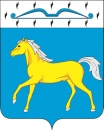 Маломинусинский сельский Совет депутатовМинусинского района Красноярского края                                                     РЕШЕНИЕПРОЕКТ_____2020                                        с. Малая  Минуса                       №_-_ -РС О внесении изменений в Решение Маломинусинского сельского Совета депутатов от 27.12.2005 № 20-РС «О Положении о публичных слушаниях в муниципальном образовании Маломинусинский сельсовет» ( в  редакции  решений  от 05.08.2011 № 41-РС, от 23.04.2012 № 61-РС, от 09.03.2017 № 42-РС  ,от 26.12.2017 № 69-РС, от   20. 08.2019 №  104-РС)На основании Федерального закона от 06.10.2003 № 131-ФЗ «Об общих принципах организации местного самоуправления в Российской Федерации», статьи 26 Устава Маломинусинского сельсовета , Регламента Маломинусинского сельского Совета депутатов, Маломинусинский  сельский  Совет депутатов  РЕШИЛ:  	1. Внести в Решение Маломинусинского сельского Совета депутатов от 27.12.2005 № 20-РС «О Положении о публичных слушаниях в муниципальном образовании Маломинусинский сельсовет» следующие изменения ( в  редакции  решений  от 05.08.2011 № 41-РС, от 23.04.2012 № 61-РС, от 09.03.2017 № 42-РС,  от 26.12.2017 № 69-РС,  от   20. 08.2019 №  104-РС):1.1.  В Положении о публичных слушаниях в муниципальном образовании Маломинусинский сельсовет  - подпункт  3 пункта  2 раздела 1   дополнить  словами « Проекты  правил благоустройства территорий, проекты , предусматривающие внесение изменений в утвержденные правила благоустройства территорий  с учетом положений законодательства о градостроительной деятельности» 2. Контроль за исполнением настоящего Решения возложить на председателя   сельского Совета депутатов  Захаренко Р.Д..3. Настоящее Решение вступает в силу в день,  следующий за  днем  официального опубликования  в    официальном печатном  издании  « Маломинусинский  вестник»Председатель  сельского Совета 				Р.Д. ЗахаренкоГлава сельсовета                                                                  В.А.Коротких